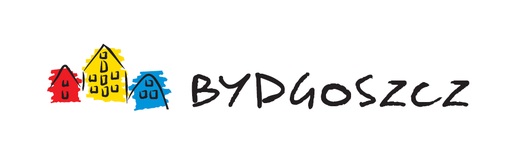 KARTA INFORMACYJNA 
UDZIELANIA NIEODPŁATNEJ POMOCY PRAWNEJ 
i ŚWIADCZENIA NIEODPŁATNEGO PORADNICTWA OBYWATELSKIEGO W TYM MEDIACJI W BYDGOSZCZYNIEODPŁATNA POMOC PRAWNA (NPP) obejmuje:poinformowanie osoby o obowiązującym stanie prawnym, przysługujących uprawnieniach lub spoczywających na niej obowiązkach, w tym w związku 
z toczącym się postępowaniem przygotowawczym, administracyjnym, sądowym lub sądowoadministracyjnym, lub;wskazanie osobie uprawnionej sposobu rozwiązania jej problemu prawnego;sporządzenie projektu pisma w sprawach, o których wyżej mowa , z wyłączeniem pism procesowych w toczącym się postępowaniu przygotowawczym lub sądowym i pism 
w toczącym się postępowaniu sądowoadministracyjnym, lub;nieodpłatną mediację, lub;sporządzenie projektu pisma o zwolnienie z kosztów sądowych lub ustanowienie pełnomocnika z urzędu w postępowaniu sądowym lub ustanowienie adwokata, radcy prawnego, doradcy podatkowego lub rzecznika patentowego w postępowaniu sądowoadministracyjnym oraz poinformowanie o kosztach postępowania i ryzyku finansowym związanym ze skierowaniem sprawy na drogę sądową. NIEODPŁATNE PORADNICTWO OBYWATELSKIE (NPO) obejmuje działania dostosowane do indywidualnej sytuacji osoby uprawnionej, zmierzające do podniesienia świadomości tej osoby o przysługujących jej uprawnieniach lub spoczywających na niej obowiązkach oraz wsparcia w samodzielnym rozwiązywaniu problemu, w tym, w razie potrzeby, sporządzenie wspólnie z osobą uprawnioną planu działania i pomoc w jego realizacji. Nieodpłatne poradnictwo obywatelskie obejmuje w szczególności porady dla osób zadłużonych i porady z zakresu spraw mieszkaniowych oraz zabezpieczenia społecznego.Nieodpłatne poradnictwo obywatelskie obejmuje również nieodpłatną mediację.NIEODPŁATNA MEDIACJA (NM) obejmuje:poinformowanie osoby uprawnionej o możliwościach skorzystania z polubownych metod rozwiązywania sporów, w szczególności mediacji oraz korzyściach z tego wynikających;przygotowanie projektu umowy o mediację lub wniosku o przeprowadzenie mediacji;przygotowanie projektu wniosku o przeprowadzenie postepowania mediacyjnego 
w sprawie karnej;przeprowadzenie mediacji;udzielenie pomocy w sporządzeniu do sądu wniosku o zatwierdzenie ugody zawartej przed mediatorem.Uwaga: nieodpłatna mediacja nie obejmuje spraw, w których:sąd lub inny organ wydały postanowienie o skierowaniu sprawy do mediacji lub postępowania mediacyjnego;zachodzi uzasadnione podejrzenie, że w relacji stron występuje przemoc.KTO  MOŻE SKORZYSTAĆ z nieodpłatnej pomocy prawnej lub nieodpłatnego poradnictwa obywatelskiego?Nieodpłatna pomoc prawna i nieodpłatne poradnictwo obywatelskie adresowane jest do osób, które nie są w stanie z własnych środków opłacić kosztów udzielanej pomocy prawnej lub świadczenia nieodpłatnego poradnictwa obywatelskiego, w tym osobie fizycznej prowadzącej jednoosobową działalność gospodarczą niezatrudniającą innych osób w ciągu ostatniego roku.Osobom za znaczną niepełnosprawnością ruchową, które nie mogą stawić się 
w punkcie osobiście oraz osoby doświadczające trudności w komunikowaniu się, 
o których mowa w ustawie z dnia 19 sierpnia 2011 roku o języku migowym i innych środkach komunikowania się, może być udzielana nieodpłatna pomoc prawna lub świadczone nieodpłatne poradnictwo obywatelskie, z wyłączeniem nieodpłatnej mediacji, także poza punktem albo za pośrednictwem środków porozumiewania się na odległość.Udzielanie nieodpłatnej pomocy prawnej i poradnictwa obywatelskiego odbywa się według kolejności zgłoszeń, po telefonicznym umówieniu terminu wizyty. Wyjątek stanowią kobiety w ciąży, którym porady prawne udzielane są poza kolejnością.NA PORADĘ PRAWNĄ LUB OBYWATELSKĄ MOŻNĄ SIĘ UMÓWIĆ:telefonicznie - dzwoniąc pod numer: 52 585 88 22 czynny: poniedziałki, środy 
i czwartki od godz. 900 do 1430; wtorki od godz. 900 do 1600; piątki od godz. 900 do 1230elektronicznie na stronie Ministerstwa Sprawiedliwości: np.ms.gov.pl/zapisy mailowo wysyłając zgłoszenie na adres: pomocprawna@um.bydgoszcz.pl  wskazując formę kontaktu (telefon lub mail).Koordynacją nieodpłatnej pomocy prawnej i poradnictwa obywatelskiego w Bydgoszczy zajmuje się Biuro ds. Zdrowia i Polityki Społecznej UMB,
ul. Jagiellońska 61, 85-027 Bydgoszcz; 
tel. 52 58-58-728;  
e-mail: pomocprawna@um.bydgoszcz.plW Bydgoszczy w 2023 roku uruchomiono dziewięć punktów nieodpłatnej pomocy prawnej 
i cztery punkty nieodpłatnego poradnictwa obywatelskiego. Wszystkie punkty są czynne 
od poniedziałku do piątku w godzinach jak w załączonym wykazie – sprawdź! We wszystkich punktach poradnictwa obywatelskiego pomocy udzielają adwokaci 
i radcy prawni.